NATIONAL TSE SURVEILLANCE PROGRAM 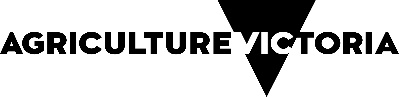 APPLICATION FOR CATTLE AND SHEEP COMPENSATION Your details (Please print in block letters)Bank DetailsSampling DetailsSignaturesEmail completed form to your regional TSE coordinatorNorthern – northern.ag@agriculture.vic.gov.auSouth East – se.ag@agriculture.vic.gov.auSouth West – sw.ag@agriculture.vic.gov.auAny personal information about you or a third party in your correspondence will be protected under the provisions of the Privacy and Data Protection Act 2014. It will only be used or disclosed to appropriate Ministerial, Statutory Authority, or departmental staff in regard to the purpose for which it was provided, unless required or authorized by law. Enquiries about access to information about you held by the Department should be directed to foi.unit@delwp.vic.gov.au or FOI Unit, Department of Energy, Environment and Climate Action, PO Box 500, East Melbourne, Victoria 8002Name of claimantAddress Phone/MobileEmailProperty Identification Code (PIC)ABN (If you have not provided an ABN number, 48.5% PAYG withholding applies)Account NameBSBAccount NumberDateNumberFull particularsRate (no GST)Amount $Cattle sampled for NTSESP$330.00Sheep sampled for NTSESP$110.00Total$      Signature of Claimant:     Date:       Signature of Field Officer/Private veterinarian:     Date:      